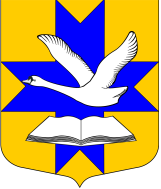 Администрация  муниципального образованияБольшеколпанское  сельское поселениеГатчинского муниципального районаЛенинградской области ПОСТАНОВЛЕНИЕот "05" апреля 2016 г.						              №   104          В соответствии с Кодексом Российской Федерации об административных правонарушениях, ст. 1.9 областного закона Ленинградской области от 02.07.2003 № 47-оз «Об административных правонарушениях» руководствуясь Уставом муниципального образования Большеколпанское сельское поселение Гатчинского муниципального района Ленинградской областиПОСТАНОВЛЯЕТ:1. Наделить полномочиями по составлению протоколов об административных правонарушениях следующих должностных лиц администрации Большеколпанского сельского поселения:1.1 Заместитель главы администрации (С.А. Шалаев), осуществляющий регулирование в сфере жилищно-коммунального хозяйства и благоустройства, управления муниципальным имуществом, защиты прав потребителей,  об административных правонарушениях, предусмотренных статьями 2.2, 2.3, 2.10, 3.1, 3.2, 4.2, 7.2, 7.2-1, 7.6 областного закона Ленинградской области от 02.07.2003 № 47-оз «Об административных правонарушениях»;1.2 Ведущий специалист по жилищно-коммунальному хозяйству и благоустройству (Е.А. Хребтенко) осуществляющий регулирование в сфере жилищно-коммунального хозяйства и благоустройства, торговли, качества товаров и защиты прав потребителей,  об административных правонарушениях, предусмотренных статьями 2.2, 2.3, 3.3 областного закона Ленинградской области от 02.07.2003 № 47-оз «Об административных правонарушениях»;1.3 Ведущий специалист по землепользованию (Е.М. Кемпи) осуществляющий регулирование в сфере торговли, качества товаров и защиты прав потребителей похоронного дела, об административных правонарушениях, предусмотренных статьями 3.3, 3.5, 4.2 областного закона Ленинградской области от 02.07.2003 № 47-оз «Об административных правонарушениях»;1.4 Ведущий специалист по вопросам территориального планирования (Н.В. Гузь), осуществляющий регулирование в сфере землепользования и застройки, торговли, качества товаров и защиты прав потребителей, об административных правонарушениях, предусмотренных статьями 3.3, 3.5, 9.1 областного закона Ленинградской области от 02.07.2003 № 47-оз «Об административных правонарушениях».2. Постановление администрации Большеколпанского сельского поселения от 27.07.2015   № 279 «О наделении должностных лиц администрации Большеколпанского сельского поселения полномочиями по составлению протоколов об административных правонарушениях», Постановление администрации Большеколпанского сельского поселения от 12.02.2016 № 39 «О внесении изменений в Постановление администрации Большеколпанского сельского поселения от 27.07.2015 № 279 «О наделении должностных лиц администрации Большеколпанского сельского поселения полномочиями по составлению протоколов об административных правонарушениях» считать утратившими силу.3. Настоящее постановление вступает в силу после официального опубликования и подлежит размещению на официальном сайте муниципального образования Большеколпанское сельское поселение.4. Контроль за выполнением настоящего постановления оставляю за собой.                  Глава администрации                                                                     М.В. БычининаИсп.: Е.В. Кузьмина          О наделении должностных лиц администрации Большеколпанского сельского поселения полномочиями по составлению протоколов об административных правонарушениях 